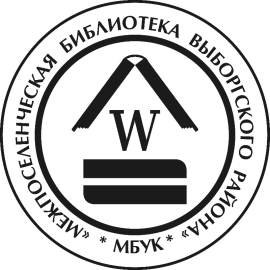 	         \График выездов мобильной библиотеки МБУК «Межпоселенческая библиотека Выборгского района» на 4 квартал 2023 годаРоссияАдминистрация МО «Выборгский район» Ленинградской областиКомитет спорта, культуры и молодежной политикимуниципальное бюджетное учреждение культуры  «Межпоселенческая библиотекамуниципального образования “Выборгскийрайон” Ленинградской области». Выборг, ул. Пионерская, 4Тел.: 8 (81378) 2-17-52Тел./факс: 8 (81378) 2-58-10mpb@vbg.ruИсх. № _____________________________От __._______№ ___________ДатаПоселенияБиблиотеки Сотрудники Межпоселенческой библиотеки, осуществляющие выездЦель выезда04.10МО«Гончаровское сельское поселение»- Гончаровская с/б- Перовская с/б- Гавриловская с/бМакарова В.В., зав. сектором внестационарного обслуживанияФункционирование межбиблиотечного абонемента (МБА) Межпоселенческой библиотеки11.10МО«Первомайское сельское поселение»- Первомайская с/б- Ленинская с/б- Ильичевская с/бМакарова В.В., зав. сектором внестационарного обслуживанияФункционирование межбиблиотечного абонемента (МБА) Межпоселенческой библиотеки18.10МО«Каменногорское городское поселение»- Каменногорская г\б- Прудовская с/б- Возрожденская с/бМакарова В.В., зав. сектором внестационарного обслуживанияФункционирование межбиблиотечного абонемента (МБА) Межпоселенческой библиотеки20.10ВыборгСтоянка библиобусаМакарова В.В.,зав. сектором внестационарного обслуживанияВнестационарное обслуживание25.10МО«Гончаровское сельское поселение»- Барышевская с/б- Житковская с/б- Климовская с/бМакарова В.В., зав. сектором внестационарного обслуживанияФункционирование межбиблиотечного абонемента (МБА) Межпоселенческой библиотеки01.11МО«Светогорское городское поселение»- Светогорская г/б- Светогорская д/б- Лосевская с/б- Лесогорская с/бМакарова В.В., зав. сектором внестационарного обслуживанияФункционирование межбиблиотечного абонемента (МБА) Межпоселенческой библиотеки08.11МО«Советское городское поселение»- Высоцкая г/б- Токаревская с/б- Советская п/бМакарова В.В., зав. сектором внестационарного обслуживанияФункционирование межбиблиотечного абонемента (МБА) Межпоселенческой библиотеки15.11МО«Рощинское городское поселение»- Рощинская д/б- Рощинская п/б- Пушновская с/б- Цвелодубовская с/бМакарова В.В., зав. сектором внестационарного обслуживанияФункционирование межбиблиотечного абонемента (МБА) Межпоселенческой библиотеки17.11ВыборгСтоянка библиобусаМакарова В.В.,зав. сектором внестационарного обслуживанияВнестационарное обслуживание22.11МО«Каменногорское городское поселение»- Бородинская с/б- Лазурненская с/б- Зайцевская с/бМакарова В.В., зав.сектором внестационарного обслуживанияФункционирование межбиблиотечного абонемента (МБА) Межпоселенческой библиотеки29.11МО«Полянское сельское поселение»- Полянская с/б- Семиозерская с/б- Рябовская с/б- Краснодолинская с/бМакарова В.В., зав.сектором внестационарного обслуживанияФункционирование межбиблиотечного абонемента (МБА) Межпоселенческой библиотеки06.12МО«Красносельское сельское поселение»- Кирилловская с/б- Красносельская с/б- Коробицынская с/б- Кирпичненская с/бМакарова В.В., зав. сектором внестационарного обслуживанияФункционирование межбиблиотечного абонемента (МБА) Межпоселенческой библиотеки13.12МО«Селезневское сельское поселение- Селезневская с/б- Кондратьевская с/б- Лужайская с/б- Большепольская с/бМакарова В.В., зав. сектором внестационарного обслуживанияФункционирование межбиблиотечного абонемента (МБА) Межпоселенческой библиотеки. 20.12МО«Приморское  городское поселение»- Приморская г/б- Приморская д/б- Глебычевская с/б- Ермиловская с/бМакарова В.В., зав. сектором внестационарного обслуживанияФункционирование межбиблиотечного абонемента (МБА) Межпоселенческой библиотеки. 22.12ВыборгСтоянка библиобусаМакарова В.В., зав. сектором внестационарного обслуживанияВнестационарное обслуживание